Comité de Desarrollo y Propiedad Intelectual (CDIP)Decimotercera sesiónGinebra, 19 a 23 de mayo de 2014PROYECTO DE ORDEN DEL DÍApreparado por la Secretaría	Apertura de la sesión	Elección de la Mesa	Aprobación del orden del díaVéase el presente documento.	Aprobación del proyecto de informe de la duodécima sesión del CDIP	Véase el documento CDIP/12/12 Prov.	Declaraciones generales	Supervisar, evaluar y examinar la aplicación de todas las recomendaciones de la Agenda para el Desarrollo y presentar informes sobre la marcha de esa labor.  Informe del Director General sobre la aplicación de la Agenda para el Desarrollo	Véase el documento CDIP/13/2.Resumen del informe de evaluación del proyecto sobre propiedad intelectual y desarrollo de marcas de producto para el fomento de la actividad empresarial de países en desarrollo y países menos adelantados (PMA)	Véase el documento CDIP/13/3.Resumen del informe de evaluación del proyecto relativo a la intensificación de la cooperación Sur-Sur en materia de P.I. y desarrollo entre los países en desarrollo y los PMA	Véase el documento CDIP/13/4.Resumen del informe de evaluación relativo al proyecto sobre la propiedad intelectual (P.I.) y la economía informal	Véase el documento CDIP/13/5.Resumen del informe de evaluación del proyecto sobre la propiedad intelectual y la fuga de cerebros	Véase el documento CDIP/13/6.Proyecto sobre patentes y dominio público:  Informe de evaluación interna	Véase el documento CDIP/13/7.Flexibilidades en materia de patentes en el marco jurídico multilateral y su aplicación legislativa en los planos nacional y regional – Parte III	Véase el documento CDIP/13/10.	Examen del programa de trabajo relativo a la aplicación de las recomendaciones adoptadasPropiedad intelectual y turismo:  Contribuir a los objetivos de desarrollo y proteger el acervo cultural en Egipto y otros países en desarrollo	Véase el documento CDIP/13/8.Fase II del proyecto sobre fortalecimiento de capacidades en el uso de información técnica y científica relativa a tecnologías apropiadas para solucionar determinados problemas de desarrollo 	Véase el documento CDIP/13/9.Continuación del debate sobre flexibilidades en materia de patentes en el marco jurídico multilateral 	Véanse los documentos CDIP/10/11 y CDIP/10/11 Add.Propuesta revisada sobre posibles nuevas actividades de la OMPI relacionadas con la utilización del derecho de autor para promover el acceso a la información y el contenido creativo	Véase el documento CDIP/13/11.Información sobre las actividades del programa sobre la P.I. y los desafíos mundiales, especialmente en lo relativo a los aspectos relacionados con el desarrollo	Véase el documento CDIP/13/12.Decisión de la Asamblea General de la OMPI sobre asuntos relativos al CDIP	Véase el documento CDIP/12/5.Mandato relativo al examen independiente de aplicación de las recomendaciones de la Agenda para el Desarrollo	No hay documentoLa Conferencia Internacional sobre Propiedad Intelectual y Desarrollo 	No hay documento.Examen independiente sobre la asistencia técnica que presta la OMPI en el marco de la cooperación para el desarrollo 	Véase el documento CDIP/8/INF/1.Respuesta de la Administración al examen independiente sobre la asistencia técnica que presta la OMPI en el marco de la cooperación para el desarrollo (documento CDIP/8/INF/1)Véase el documento CDIP/9/14.Informe del Grupo de Trabajo ad hoc relativo a un examen independiente sobre la asistencia técnica que presta la OMPI en el marco de la cooperación para el desarrolloVéase el documento CDIP/9/15.Propuesta conjunta del Grupo de la Agenda para el Desarrollo y el Grupo Africano sobre la asistencia técnica que presta la OMPI en el marco de la cooperación para el desarrolloVéase el documento CDIP/9/16.Estado de aplicación de determinadas recomendaciones extraídas del examen independiente sobre la asistencia técnica que presta la OMPI en el marco de la cooperación para el desarrolloVéase el documento CDIP/11/4.Resumen del estudio de país sobre innovación, propiedad intelectual y economía informal:  La medicina herbaria tradicional en Ghana	Véase el documento CDIP/13/INF/2.Resumen del estudio de país sobre la innovación, la propiedad intelectual y la economía informal:  El sector informal de la metalurgia en Kenya	Véase el documento CDIP/13/INF/3.Resumen del estudio de país sobre innovación, propiedad intelectual y economía informal:  Fabricantes del sector informal de productos para el hogar y el cuidado personal en Sudáfrica	Véase el documento CDIP/13/INF/4.Estudio sobre la incidencia de la propiedad intelectual en la industria farmacéutica del Uruguay	Véase el documento CDIP/13/INF/5.Resumen del análisis comparado de los regímenes nacionales de renuncia voluntaria al derecho de autor	Véase el documento CDIP/13/INF/6.Resumen del estudio sobre el sector de las tecnologías de la información en Egipto y la función de la propiedad intelectual:  Evaluación económica y recomendaciones	Véase el documento CDIP/13/INF/7.Resumen del estudio sobre el papel de las patentes en las estrategias empresariales:  Investigación sobre los motivos que llevan a las empresas chinas a patentar, a explotar las patentes y a servirse de las patentes para la industrialización	Véase el documento CDIP/13/INF/8.Resumen del estudio sobre las estrategias de patentamiento internacional de residentes chinos	Véase el documento CDIP/13/INF/9.	Labor futura	Resumen de la Presidencia	Clausura de la sesión[Fin del documento]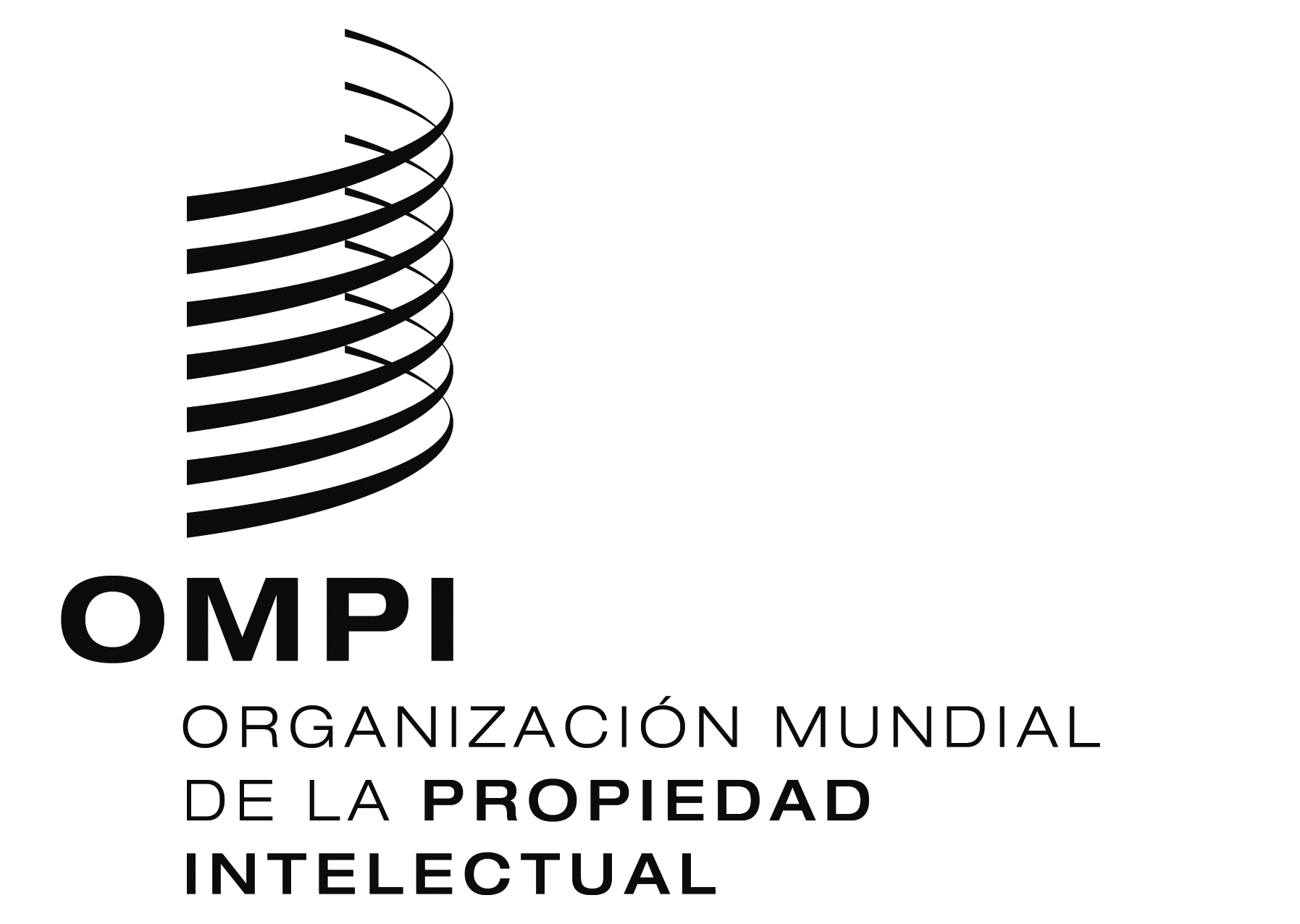 SCDIP/13/1 Prov. 3CDIP/13/1 Prov. 3CDIP/13/1 Prov. 3ORIGINAL:  InglésORIGINAL:  InglésORIGINAL:  Inglésfecha:  5 de mayo de 2014fecha:  5 de mayo de 2014fecha:  5 de mayo de 2014